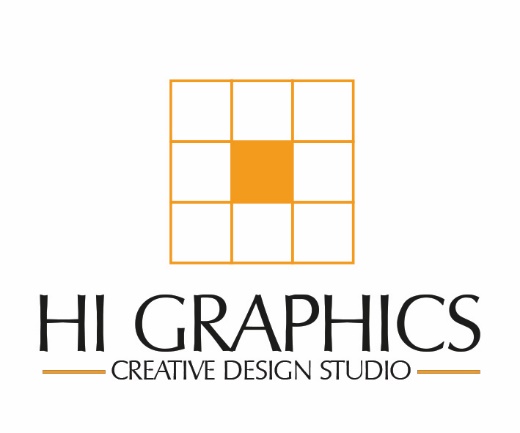 اين قرارداد در تاریخ …………….. فی مابين …………… که از این پس کارفرما نامیده می شود، از یک طرف و …………………….. که از این پس در این قرارداد طراح نامیده می شود، از سوی دیگر، طبق مقررات و شرایطی که در این قرارداد درج شده است، منعقد می گردد.مشخصات نمایندگان طرفین1-1 مشخصات طراح :نام نماينده: ...................................... سمت:........................... آدرس ایمیل:................................. تلفن ثابت:.............................1-2مشخصات کارفرما :نام نماينده : .................................... سمت :......................................آدرس ایمیل:  ..............................................................تلفن ثابت :....................................... تلفن همراه:.................................................تبصره _ نماینده معرفی شده از سمت کارفرما تام الاختیار می باشد و کلیه تاییدیه ها از طرف ایشان انجام می گردد.موضوع قرارداد- طراحی کاتالوگ ……………….. صفحه ای شرکت کارفرما با مشخصات ذیل :کاتالوگ……………..  صفحه داخلی به انضمام……………………. صفحه جلد و پشت جلد.در ابعاد …………… : در ………… سانتی متر به صورت،   ………………….. با سبک طراحی : - توضیحات موضوع قرارداد:مبلغ حق الزحمه قرارداد- بر اساس موارد فوق الذکر مبلغ کل قرارداد ………………….. ریال معادل (به حروف) …………………………………….  تومان میباشد.مدت قرارداد- مدت این قرارداد جهت ارائه طرح اولیه پس از دریافت اطلاعات کامل به مدت 18 روز کاری می باشد.- زمان بررسى و اظهار نظر و تاييد نمونه اوليه توسط كارفرما حداكثر به مدت 7 روز کاری می باشد.- مدت زمان تحويل نهايى موضوع قرارداد پس از تایید توسط کارفرما حداكثر                روز کاری می باشد.- بدیهی است شروع زمان بندى اجراى قرارداد منوط به پرداخت مبلغ پيش پرداخت از سوى كارفرما و تحويل اطلاعات و نظرات مورد نياز جهت اجراى موضوع قرارداد میباشد.شرایط پرداخت30% از مبلغ کل قرارداد در تاریخ عقد قرارداد نقدا بعنوان پیش پرداخت به طراح پرداخت میگردد.40% از مبلغ کل قرارداد پس از تحویل طراحی اولیه و تایید اولیه طرح به طراح پرداخت میگردد.30% باقی مانده از مبلغ کل قرارداد پس از تایید نهایی طرح به طراح پرداخت می گردد.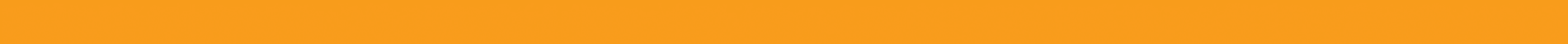 مراحل اجرای موضوع قرارداد- مرحله اول پس از عقد قرارداد : پرداخت مبلغ پیش پرداخت بر اساس شرایط ذکر شده در بند 5 ( شرایط پرداخت).- مرحله دوم : دریافت اطلاعات اولیه، نظرات و پیشنهادات مد نظر کارفرما در خصوص طراحی موضوع قرارداد.- مرحله سوم : طراحی اولیه موضوع قرارداد توسط طراح و ارائه به کارفرما.- مرحله چهارم : تایید یکی از طرح های اولیه ارائه شده و یا اعمال نظر کارفرما در خصوص یکی از طرح های ارائه شده .- مرحله پنجم : اعمال تغییرات احتمالی کارفرما بر روی طرح های اولیه ارائه شده توسط طراح و تایید نهایی طرح گرافیکی اولیه.- مرحله ششم : پرداخت مرحله دوم مبلغ قرارداد بر اساس شرایط مندرج در بند 5 ( شرایط پرداخت ) به طراح.- مرحله هفتم : تحویل کلیه اطلاعات تکمیلی (از قبیل متون، تصاویر، لوگو و ...) مورد نیاز طراحی توسط کارفرما.- مرحله هشتم : تکمیل طراحی و تحویل بخش طراحی موضوع قرارداد به کارفرما.- مرحله نهم : اعمال نظر و تغییرات نهایی کارفرما در نحوه جایگذاری اطلاعات (حداکثر تا دو مرحله) و سپس تایید نهایی موضوع قرارداد توسط کارفرما .- مرحله دهم : پرداخت مرحله سوم مبلغ قرارداد بر اساس شرایط مندرج در بند 5 ( شرایط پرداخت) به طراح.- مرحله یازدهم : تحویل نهایی موضوع قرارداد به کارفرما و پایان قرارداد.تعهدات طراح- طراح متعهد میگردد در صورت دریافت پیش پرداخت و اطلاعات مورد نیاز در طراحی ، حتما موضوع قرارداد را در مدت زمان ذکر شده در بند مدت قرارداد به کارفرما تحویل نماید.- طراح متعهد میگردد حداکثر تا 3 اتود از چهار صفحه داخلی را طراحی و به کارفرما تحویل نماید. در صورت عدم تایيد هيچيک از طرح ها، مجددا ظرف مدت 7 روز کاری یک اتود دیگر طراحی و به کارفرما تحویل نماید و در صورت عدم تایید مرحله ثانویه طراحی شده، مبلغ پیش پرداخت که معادل 30% از مبلغ کل قرارداد میباشد به عنوان حق الزحمه طراح در نظر گرفته شده و این امر به منزله پایان قرارداد تلقی خواهد شد. بدیهی است در صورت عدم تایید هیچ یک از طرح ها، کارفرما حق استفاده از ایده ها و طرح های ارائه شده توسط طراح را ندارد.- طراح ملزم است پس از تسویه قرارداد فایل نهایی را به سرعت در اختیار کارفرما قرار دهد.- كلیه اطلاعاتى كه توسط كارفرما به عنوان اطلاعات محرمانه در اختيار طراح گرافيك قرار میگیرد از سوی طراح محرمانه تلقی میگردد و طراح گرافيك موظف به حفظ و نگهدارى اطلاعات داده شده می باشد. تعهدات کارفرما- کارفرما تنها نسبت به یک اتود تایید شده خود حق مالکیت دارد و هیچگونه حق مالكيتى نسبت به ساير اتودهای اضافه نخواهد داشت.- پرداخت کلیه کسورات قانونی مبلغ قرارداد بر عهده کارفرما میباشد و مبلغ قرارداد به صورت خالص به طراح پرداخت میگردد.فورس ماژوردرموارد فورس ماژور بروز شرایط اضطراری، مانند جنگ اعلام شده یا نشده، اعتصاب های عمومی، شیوع بیماری های واگیردار، زلزله، سیل و طغیان های غیر عادی، خشکسالی های بی سابقه و همچنین آتش سوزی های دامنه دار، طوفان و حوادث مشابه که انجام قرارداد حاضر را برای یکی از دو طرف غیر ممکن سازد، یکی از طرفین قرارداد می تواند پایان قرارداد را به طرف دیگر اعلام نماید.** امید است این قرارداد برای طرفین سبب خیر و برکت گردد **این قرارداد در 9 بند و دو نسخه در تاریخ………………………………… به تایید و امضای نمایندگان کارفرما و طراح رسید و اعتبار آن از تاریخ عقد قرارداد به مدت 90 روز میباشد.